 			Membership & Communications Committee Agenda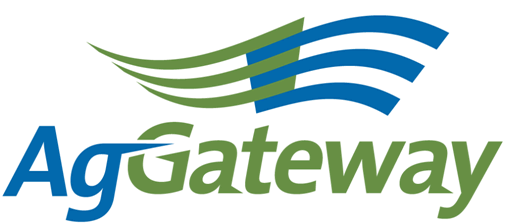 Note Taker Schedule:Newsletter Article Due Dates:Contact: Marcia Rhodus  M&C Committee Chair  314-694-8759  marcia.k.rhodus@monsanto.com  Nancy Appelquist  M&C Committee Vice Chair  Nappelquist@entira.net   Attendees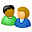 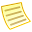 AgendaAgendaTopicTopicTopic LeaderTopic LeaderDesired OutcomeNotesMeeting MinutesMeeting MinutesMarcia RhodusMarcia RhodusMinute-taker assigned Jerry CoupeNOTE:  I have revised the Note Taker Schedule based on changes that occurred in our members after I first drafted it.AgGateway Antitrust PolicyAgGateway Antitrust PolicyMarcia RhodusMarcia RhodusAgreement to abide by click to view antitrust guidelinesApproval of Prior Meeting Minutes from Annual ConferenceApproval of Prior Meeting Minutes from Annual ConferenceMarcia RhodusMarcia RhodusTeam has approved minutes or agreed on updates for the 2/3/2012 MeetingReview Action Items from last meetingReview Action Items from last meetingMarcia RhodusMarcia RhodusReview Status of Action ItemsSee list belowMarch Newsletter PlanningMarch Newsletter PlanningNancy AppelquistNancy AppelquistPlan for April newsletter in placeMembership Drive Plan of ActionMembership Drive Plan of ActionWendy SmithWendy SmithProvide any updates on upcoming Membership driveOn Boarding On Boarding On Boarding Marcia RhodusMarcia RhodusProvide updates on progressNew BusinessNew BusinessNew BusinessMarcia RhodusMarcia RhodusTeam understands status, next stepsReview Liaison Communication ListReview Liaison Communication ListReview Liaison Communication ListMarcia RhodusMarcia RhodusLiaisons are aware of items they need to take back to their councils.Upcoming MeetingsUpcoming MeetingsUpcoming MeetingsSet time & date for next meeting and future meetings.Next meeting 04/06/2012   11:00 PM EDT (10:00 CT, 9:00 MT, 8:00 PT)Active Action Items List as of 2/03/2012Active Action Items List as of 2/03/2012Active Action Items List as of 2/03/2012AccountableAction Status (as of 12/15/2011)Wendy SmithFollow up with Marianne Embree, Christine Dingman and Marcia Rhodus on completion of the Value Propositions for Crop Nutrition and Seed.  Wendy to also provide current draft.OpenWendy SmithCreate a proposal for a Membership Drive Plan with timelines to allow for discussion.In progressAllRod Connor has asked for suggestions from our committee for future Rod’s Corner articles.  Suggestions should be submitted directly to Rod.In progress (Keeping this as an open item so we are reminded to think of article suggestions for Rod)MarciaWrite up goals and send out to group.Wendy and MarciaRevise objectives by 1/20Open due to Wendy’s travel and illnessWendyCheck on usage of current Twitter and Facebook accounts with AgGateway and how we might utilize these tools with membership drive and on boarding process.Wendy Check with Marilyn to confirm how she will be providing project updates for newsletterWendyCreate a formal membership drive plan document and send to the M&C the week of February 20 and plan to present it at the March 2 M&C call.Not completed by the timeline, remains in progress, reference update provided in the related agenda topic.WendyDetermine whether we will have a trade show at PISC (Purchasing and Ingredients Suppliers Conference) and if yes, which of our members will be helping out.Completed. We will not have a booth at the 2012 Trade ShowWendySend current proposed trade show schedule, with ones we’re attending flagged to the M&C Committee and post to websiteCompleted – folder created and 2012 AgGateway Half-Page posted.WendyCreate AgGateway Publications folder on the M&C webpage and will post the half sheet. She will send an email to the group once that is completed.Completed – posted in the supporting resources folder on M&C Committee webpageWendySend Victoria, Nancy, Dave and Meri some examples of the pieces used in the past to promote AgGatewayClosed. Since we will not be having a booth at PISC this is no longer needed.NancyFollow-up with Andriana on the best way to handle errata in the newsletter (reference example with member name typo)Nancywill include in her communication to the newsletter article authors asking them to include the titles for their articlesCompletedMeriSend contact information for Honeywell to NancyCompleted during our last callMeriEnsure that the Editor (Andriana), Vice Chair (Nancy), M&C Committee Chair (Marcia Rhodus), AgGateway EVP/COO (Wendy Smith), and AgGateway President/CEO (Rod Conner) are included in the distribution list for the draft newsletterCompleted. Confirmed on the last committee call that they wereVictoria, Nancy, Dave and MeriWill help with development of the trade show flyer for PISC.Closed. Since we will not be having a booth at PISC this is no longer needed.ALLReview to M&C Committee webpage and check whether names/liaison assignments are accurate and let Wendy know if anything needs to be changed. Wendy has not received any corrections and assumes the information is correctAllReview M&C membership liaison list for accuracyCouncil LiaisonsProvide information on council’s key points for Assoc Member newsletter.Meeting DateNote Taker Assigned2-Mar-12Jerry Coupe6-Apr-12Dave Craft4-May-12Victoria Peoples1-Jun-12Jessica Perry6-Jul-12Frank Rydl3-Aug-12Sara Novak7-Sep-12Andriana Doukas5-Oct-12Nancy Appelquist2-Nov-12Jerry Coupe7-Dec-12Dave CraftArticle Due DateNewsletter16-Mar-11April20-Apr-11May18-May-11June15-Jun-11July20-Jul-11August17-Aug-11September21-Sep-11October19-Oct-11November16-Nov-11December21-Dec-11January